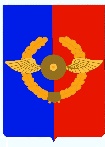 Российская ФедерацияИркутская областьУсольское районное муниципальное образованиеА Д М И Н И С Т Р А Ц И ЯГородского поселенияСреднинского муниципального образованияР А С П О Р Я Ж Е Н И Е От 08.04.2021г.                           п. Средний                                            №17-р Об определении мест для встреч зарегистрированных кандидатов, их доверенных лиц, представителей политических партий, выдвинувших и зарегистрировавших кандидатов, с избирателями при подготовке досрочных выборов главы городского поселения Среднинского муниципального образования 23 мая 2021 годаВ соответствии с Федеральным законом от 12 июня 2002 года №67-ФЗ «Об основных гарантиях избирательных прав и права на участие в референдуме граждан Российской Федерации», законом Иркутской области от 11.11.2011 года №116-ОЗ «О муниципальных выборах в Иркутской области», по согласованию с Усольской районной территориальной избирательной комиссией, руководствуясь ст.ст.11, 22, 47 Устава городского поселения Среднинского муниципального образования:1.Определить следующие места для встреч зарегистрированных кандидатов, их доверенных лиц, представителей политических партий, выдвинувших и зарегистрировавших кандидатов, с избирателями при подготовке досрочных выборов главы городского поселения Среднинского муниципального образования 23 мая 2021 года на территории Среднинского муниципального образования:- открытая площадка перед зданием Гарнизонного Дома офицеров по адресу:665475, Иркутская область, Усольский район, р.п.Средний, ДОС 11А2. Опубликовать данное распоряжение в газете «Информационный бюллетень Среднинского муниципального образования» и разместить в сетевом издании «Официальный сайт городского поселения Среднинского муниципального образования» в информационно-телекоммуникационной сети Интернет.Исполняющая обязанности Главы городского поселенияСреднинского муниципального образования                      Т.Е. Сагитова